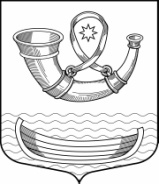 АДМИНИСТРАЦИЯМУНИЦИПАЛЬНОГО ОБРАЗОВАНИЯПАШСКОЕ СЕЛЬСКОЕ ПОСЕЛЕНИЕВолховского муниципального районаЛенинградской областиПОСТАНОВЛЕНИЕот 30 мая 2017 года                                                                    №124                                   с.ПашаОб утверждении Положения об организации библиотечного обслуживания жителей муниципального образования Пашское сельское поселениеВ соответствии с федеральным законом от 06.10.2003 года №131-ФЗ «Об общих принципах организации местного самоуправления в Российской Федерации», на основании устава муниципального образования Пашское сельское поселение, администрация муниципального образования Пашское сельское поселение п о с т а н о в л я е т :1. Утвердить Положение об организации библиотечного обслуживания жителей муниципального образования Пашское сельское поселение.2. Настоящее постановление подлежит официальному опубликованию в средствах массовой информации и вступает в силу после опубликования.3. Контроль за исполнением постановления оставляю за собой.Глава администрацииПашского сельского поселения                                А.Т.КулимановИсп.Винерова И.А., 41-238Положение об организации библиотечного обслуживания жителей муниципального образования Пашское сельское поселениеНастоящее Положение направлено на реализацию полномочий органов местного самоуправления по организации библиотечного обслуживания жителей муниципального образования.1. Сфера действия настоящего Положения1.1. Настоящее Положение действует на всей территории муниципального образования Пашское сельское поселение в отношении муниципальных библиотек и библиотек муниципальных учреждений.2. Реализация прав граждан на библиотечное обслуживание2.1. Права граждан на библиотечное обслуживание и библиотечную деятельность на территории муниципального образования гарантируются законодательством Российской Федерации о библиотечном деле, законодательством субъекта Российской Федерации, настоящим Положением и  иными муниципальными правовыми актами.2.2. Право граждан на библиотечное обслуживание обеспечивается:а) муниципальными библиотеками, бесплатно осуществляющими основные виды библиотечного обслуживания;б) библиотеками образовательных учреждений; в) частными библиотеками.3. Основные задачи и функции муниципальных библиотек3.1. Основными задачами муниципальных библиотек являются:а) сохранение накопленных человечеством знаний в виде библиотечного фонда, включающего традиционные издания (печатную продукцию) и нетрадиционные документы (видеофильмы, звукозаписи, слайды и др. некнижные материалы);б) распространение знаний и информации в обществе, справочно-информационное и библиотечно-библиографическое обслуживание населения;в) осуществление культурной и просветительской деятельности, направленной на удовлетворение духовных, интеллектуальных и культурных потребностей граждан;г) реализация прав всех граждан без каких-либо ограничений на свободный доступ к библиотечному фонду и информации о его составе.3.2. Для выполнения указанных задач муниципальные библиотеки осуществляют следующие виды деятельности:а) комплектуют библиотечные фонды;б) осуществляют обработку фондов и раскрывают их содержание с помощью системы каталогов на различных носителях;в) обеспечивают сохранность фонда путем его учета, организации рационального хранения, консервации и реставрации документов; г) воспитывают бережное отношение читателей к фонду;д) анализируют использование фондов и корректируют их состав в соответствии с потребностями пользователей;е) организуют обслуживание читателей с учетом их интересов, возрастных, физических, социальных, психологических и других особенностей, новых явлений и процессов, происходящих в обществе, обеспечивая максимально удобный доступ к фондам в читальных залах, на абонементе, через систему межбиблиотечного абонемента;ё) способствуют развитию подрастающего поколения, прививают им навыки чтения и компьютерной грамотности, помогают развивать воображение и творческие способности, совместно с образовательными учреждениями участвуют в обеспечении учебного процесса;ж) участвуют в развитии своей территории в сотрудничестве с органами местного самоуправления и общественными организациями; з) проводят изучение потребностей своих реальных и потенциальных пользователей;и) ведут базы данных по проблемам развития различных сфер жизнедеятельности местного сообщества;й) взаимодействуют с другими библиотеками, информационными и иными необходимыми организациями, в том числе за пределами муниципального образования;к) создают оптимальные условия для читателей и работы сотрудников муниципальных библиотек.4. Поддержка библиотечного дела на территории муниципального образования Пашское сельское поселение4.1. Библиотечное дело на территории муниципального образования Пашское сельское поселение признается социально значимым видом деятельности. 4.2. Поддержка библиотечного дела на территории муниципального образования Пашское сельское поселение осуществляется органами местного самоуправления путем:а) гарантированного финансирования деятельности муниципальных библиотек; б) реализации долгосрочных целевых программ развития муниципальных библиотек;в) установления мер социальной поддержки для библиотечных работников;г) запрета на производство действий, ухудшающих условия деятельности муниципальных библиотек, в том числе связанных с необоснованным сокращением сети муниципальных библиотек, ухудшением материально-технического обеспечения действующих муниципальных библиотек, находящихся на бюджетном финансировании, переводом в помещения, не соответствующие требованиям охраны труда, хранения библиотечных фондов и библиотечного обслуживания;д) предоставления иных мер поддержки в соответствии с действующим законодательством.4.3. Органы местного самоуправления муниципального образования Пашское сельское поселение поощряют участие муниципальных библиотек в культурном обмене, содействуют расширению и укреплению межобластных, межрегиональных и международных связей в сфере библиотечного дела.5. Меры социальной поддержки библиотечных работниковБиблиотечным работникам муниципальных библиотек, а также библиотек муниципальных образовательных учреждений предоставляются меры социальной поддержки в соответствии с внутренними документами, утвержденными в  соответствующих учреждениях.6. Принципы и нормативы, отражающие потребности в библиотечном обслуживании населения муниципального образования Пашское сельское поселение муниципальными библиотеками6.1. Комплектование библиотечных фондов муниципальных библиотек печатными документами, электронными изданиями, аудиовизуальными материалами осуществляется в соответствии с типами и видами библиотек.6.2. Объем книжного фонда муниципальных библиотек должен формироваться исходя из средней книгообеспеченности одного жителя – 5–7 томов, в том числе:а) литература для жителей в возрасте до 15 лет должна составлять от 30 процентов до 50 процентов от общего фонда;б) справочные и библиографические издания не менее 10 процентов от общего фонда.6.3. Объем фонда звукозаписей и видеозаписей формируется исходя из 10 единиц на 1000 жителей.6.4. Ежегодно фонды муниципальных библиотек должны обновляться на 5 процентов от общего количества муниципального библиотечного фонда, в том числе не менее 20 звукозаписей и 4 видеозаписей на каждую 1000 жителей.6.5. Ежегодно (по полугодиям) должна производиться подписка на периодические издания из расчета не менее 1 издание на 1000 жителей.6.6. Размеры площадей для размещения муниципальных библиотек должны обеспечивать:- свободный доступ к открытому фонду и кафедрам выдачи; - наличие посадочных мест для работы в читальном зале и просмотра периодики;- наличие площади для индивидуального использования аудио-, видеодокументов; - наличие площади для размещения выставок;- наличие отдельного помещения для проведения культурно-массовых мероприятий;- наличие служебных помещений.6.7. Потребность в штатных работниках должна обеспечивать основные библиотечные процессы, в том числе:- комплектование и обработка документов;- организация фонда;- обслуживание пользователей;- информационная, библиографическая деятельность.7. Финансовое обеспечение организации библиотечного обслуживания населения муниципального образования Пашское сельское поселение муниципальными библиотеками7.1. Организация библиотечного обслуживания населения муниципального образования Пашское сельское поселение муниципальными библиотеками является расходным обязательством муниципального образования.Муниципальные библиотеки вправе использовать иные источники финансирования, не запрещенные законодательством Российской Федерации.7.2. Финансовое обеспечение организации библиотечного обслуживания населения муниципального образования Пашское сельское поселение осуществляется на основе долгосрочных, среднесрочных и текущих планов муниципального образования исходя из принципов и нормативов, установленных настоящим Положением.Утверждено постановлением администрации Пашского сельского поселения от 30.05.2017 года №124 